ОЗЕРНИЦКАЯ СЕЛЬСКАЯ ДУМАСЛОБОДСКОГО РАЙОНА КИРОВСКОЙ ОБЛАСТИТРЕТЬЕГО СОЗЫВАРЕШЕНИЕп. ЦентральныйО внесении изменений в решение Озерницкой сельской Думы от 30.10.2018 № 13/60 «О земельном налоге»В соответствии с главой 31 части второй Налогового кодекса Российской Федерации, Федеральным законом от 06.10.2003 № 131-ФЗ «Об общих принципах организации местного самоуправления в Российской Федерации», Уставом муниципального образования Озерницкое сельское поселение Слободского района Кировской области, Озерницкая сельская Дума РЕШИЛА:1. Внести в решение о земельном налоге, утвержденное решением Озерницкой сельской Думы от 30.10.2018 № 13/60  «О земельном налоге» (в редакции решения от 22.11.2019 № 27/110, 28.03.2022 № 56/204, 22.06.22 № 58/211), следующие изменения:1.1. Раздел 6 Положения о земельном налоге изложить в следующей редакции:«6. Налоговые льготы, основания и порядок их применения6.1. Кроме, установленных статьёй 395 Налогового кодекса Российской Федерации категорий налогоплательщиков, налоговые льготы по уплате налога предоставляются: 6.1.1. Органам местного самоуправления Озерницкого сельского поселения Слободского района Кировской области и органам местного самоуправления Слободского муниципального района;6.1.2. Муниципальным казенным, бюджетным, автономным учреждениям, созданным муниципальным образованием Озерницкое сельское поселение Слободского района Кировской области и муниципальным образованием Слободской муниципальный район Кировской области;6.1.3. IT-организациям, осуществляющим деятельность в области информационных технологий, в том числе операторам связи, имеющим аккредитацию Министерства цифрового развития, связи и массовых коммуникаций Российской Федерации и относящимся к субъектам малого предпринимательства; 6.1.4. Юридическим лицам, индивидуальным предпринимателям, реализующим инвестиционные проекты в сфере развития туризма;6.2. Налоговые льготы устанавливаются в следующих размерах:6.2.1. по налогоплательщикам, указанным в подпунктах 6.1.1, и 6.1.2. решения, в виде полного освобождения от уплаты налога в отношении земельных участков, находящихся в собственности налогоплательщиков и используемых ими для непосредственного выполнения возложенных на них функций;6.2.2. по налогоплательщикам, указанным в подпункте 6.1.3 решения, в размере 50% от размера налоговых ставок, установленных пунктом 3.2 решения в отношении земельных участков, находящихся в собственности налогоплательщиков и используемых ими для размещения объектов связи и центров размещения обработки данных;6.2.3. по налогоплательщикам, указанным в подпункте 6.1.4 настоящего положения, в размере 80% от размера налоговых ставок, установленных пунктом 3.1 решения в отношении земельных участков, находящихся в собственности налогоплательщиков под объектами туристической индустрии включенных в перечень видов объектов туристической индустрии. 6.3. Налогоплательщики, имеющие право на налоговые льготы, установленные пунктом 6.1. решения, для получения налоговой льготы предоставляют в налоговый орган по своему выбору заявление о предоставлении налоговой льготы, а также вправе представить документы, подтверждающие право налогоплательщика на налоговую льготу». 2. Установить, что налоговая льгота, предоставляемая налогоплательщикам, по подпункту 6.1.4. пункта 6.1. раздела 6 решения действует с 01.01.2024 года по 31.12.2026 года и применятся налогоплательщиками в отношении уплаты налога за 2024 - 2026 годы.3. Настоящее решение вступает в силу по истечении одного месяца со дня официального опубликования и с 1-го числа очередного налогового периода по соответствующему налогу, за исключением пункта 2 настоящего решения.4. Опубликовать настоящее решение в Информационном бюллетене органов местного самоуправления Озерницкого сельского поселения Слободского района Кировской области.Глава Озерницкого                                               Председатель Озерницкойсельского поселения                                             сельской Думы_____________ И.И.Фоминых                             _______________Л.А.Петик             ПОДГОТОВЛЕНОСпециалист I категории                                                            А.А.БочкареваСОГЛАСОВАНОПредседатель постоянной депутатской комиссии по бюджету, финансам, экономической, инвестиционной и социальной политике                                                              Н.В.МихалеваРазослано: в дело-1, в прокуратуру-1, бухгалтеру-1. Всего-3.27.03.2023                                                             № 8/26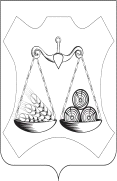 